Presseaussendung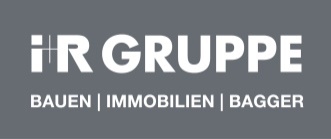 i+R Gruppe GmbHi+R Gruppe bestellt neue Geschäftsführung für WohnbauTechnischer Leiter Karlheinz Bayer wird zweiter Geschäftsführer in Lauterach und Lindau
Lauterach, 24. Juli 2019 – Die Eigentümer des Lauteracher Familienunternehmens  i+R Gruppe, Joachim Alge und Reinhard Schertler, bestellen die neuen Führungsteams für ihr Tochterunternehmen i+R Wohnbau, das neben dem Stammsitz in Lauterach (A) auch Niederlassungen in Lindau (D) und St. Margrethen (CH) betreibt.Die i+R Wohnbau erhält nach dem Ausscheiden des zweiten Geschäftsführers Alexander Stuchly vor zwei Wochen neue Doppelführungen: Reinold Meusburger, der bereits seit 25 Jahren im Unternehmen tätig ist, teilt sich die Geschäftsleitung am Stammsitz in Lauterach sowie der Lindauer Niederlassung ab sofort mit dem langjährigen technischen Leiter Bmstr. Ing. Karlheinz Bayer. Als zweiter Geschäftsführer für die Schweizer Niederlassung steht Meusburger der bisherige Leiter Christian Müller zur Seite. Kompetente Führungsriege aus eigenem BetriebAls Prokuristen verstärken DI Andreas Deuring und Ing. Tobias Forer-Pernthaler, MSc (beide Projektentwicklung), Manfred Eisbacher (Verkauf) und Andreas Nussbaumer (kaufmännische Projektabwicklung) das Führungsteam in Lauterach. Leiter der Projektentwicklung der i+R Wohnbau Lindau ist Andreas Deuring.„Wir sind stolz, aus den eigenen Reihen eine so kompetente und engagierte Führungstruppe verpflichten zu können“, freuen sich die Eigentümer der i+R Gruppe, Joachim Alge und Reinhard Schertler, über das neu bestellte Führungsteam.Über i+R WohnbauDie i+R Wohnbau ist eine hundertprozentige Tochtergesellschaft der i+R Gruppe. Im Bodenseeraum ist sie als Projektentwickler, Bauträger und Generalunternehmer im Wohnbau tätig. Mit Niederlassungen in Lindau (D) und St. Margrethen (CH) sowie einem Bürostandort in Innsbruck (A) erwirtschaftete sie mit 85 Mitarbeitern im Geschäftsjahr 2018/19 einen Jahresumsatz von rund 150 Millionen Euro. Infos www.ir-gruppe.com Factbox: i+R Gruppe GmbHEigentümergeführtes FamilienunternehmenTätigkeitsfelder Bauen | Immobilien | BaggerUnternehmenszentrale in LauterachNiederlassungen in Österreich, Deutschland, Schweiz, Südtirol, CEEUmsatz ca. 550 Mio. EuroEigenkapital 200 Mio. EuroMitarbeiter ca. 1000Lehrlinge 85Bildtext:i+R-Gruppe Führungsteam Wohnbau.jpg: Das neue Führungsteam der i+R Wohnbau: Prokurist Tobias Forer-Pernthaler, die Geschäftsführer Reinold Meusburger und Karlheinz Bayer sowie die Prokuristen Andreas Deuring und Andreas Nussbaumer. (Es fehlen Manfred Eisbacher und Christian Müller.)Copyright: Dietmar Mathis/i+R Wohnbau, Abdruck honorarfrei zur Berichterstattung über die i+R Gruppe GmbH. Angabe des Bildnachweises ist Voraussetzung.Rückfragehinweis für die Redaktionen:i+R Gruppe GmbH, Olga Flatz-Wimmer, Telefon +43/5574/6888-2835, Mail o.flatz@ir-gruppe.com 
Pzwei. Pressearbeit, Daniela Kaulfus, Telefon +43/699/19259195, Mail daniela.kaulfus@pzwei.at